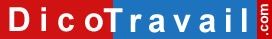 Prénom – Nom
Adresse
Code Postal – VilleNom de la Société
Adresse
Code postal – VilleLettre recommandée avec accusé de réception ou Lettre remise en main propre contre déchargeDemande de congé pour création ou reprise d’entrepriseLieu, Date,Madame, Monsieur,Je vous informe de mon intention de bénéficier d’un congé afin de < créer ou reprendre une entreprise >.Je souhaiterais que ce congé débute le < date > pour une durée de < durée >.L’activité de l’entreprise que je souhaite < créer ou reprendre> est : < activité >En conséquence, je sollicite votre accord afin de bénéficier de ce congé conformément aux articles L. 3142-78 et suivants du code du travail.Dans l’attente de votre réponse, je vous prie d’agréer, Madame, Monsieur, l’expression de mes sentiments distingués.SignatureAVERTISSEMENT sur l'utilisation des modèles de lettresNous vous rappelons que le site Dicotravail.com ne donne aucun conseil personnalisé. Les modèles de lettres ne constituent pas une consultation juridique ni une rédaction réalisée en fonction de votre cas personnel. Ce qui implique qu’avant toute démarche pouvant avoir des conséquences, nous vous conseillons de recourir au conseil d'un avocat, le site Dicotravail.com ne saurait en aucun cas s’y substituer.Il en résulte que la responsabilité de l'auteur ne saurait être recherchée du fait de l'utilisation des modèles de lettres.Lettre de demande de congé pour créer ou reprendre une entreprise